DAYCARE  PROVIDER’S  NAME: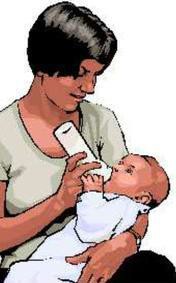 Student Information:FIRST                                  LASTOriginal Date of Enrollment:     	/      	/        	Month		Day		Year Child’s Date of Birth:                      	Sex: 	        	Child’s Full Name:                                                                                                         	  Last	First	Middle Child's Address:       			City:      		State: Florida	ZIP:       	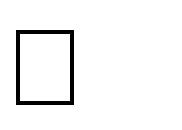 Mother/Guardian:                                                 Father/Guardian:                      	 Address: 		Address:               	 Home Phone:                                                       Home Phone:           	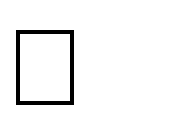 Alternate Phone:                                     _______Alternate Phone:             	________Custody:	Mother             	Father             	Both            	Other               	By signing below, you verify that all information on this enrollment form is complete and accurate.Signature of Parent/Guardian                               Date___________________________________         __________________________Signature of Parent/Guardian                               Updated Date___________________________________         __________________________Signature of Parent/Guardian                               Updated DateInfant and Child Nutrition, Inc 1948 NE 28th Street Ocala, FL 34470(352) 732-0744(352) 732-2567Infantandchildnutrition.org    CHILD CARE FOOD PROGRAM          ENROLLMENT FORMPrimary Hours of Care:Days of Week in Care:From                    	To                           	Monday	Tuesday	Wednesday	Thursday	FridaySaturday	SundayMeals Typically Served:Breakfast	AM Snack	Lunch	PM SnackSupperFAMILY Information: